Monitoring the diversity of our applicants is an essential part of Goldsmith Chambers’ commitment to Equality and Diversity. Please complete this form and return it with your application. It is entirely confidential and will not be taken into account when considering your application. Please note, completion of this form is entirely voluntary. Failure to submit the form will not impact upon your application in any way. The purpose of this form is to assist Chambers in implementing our Equal Opportunities Policy and to assist Chambers in identifying any reasonable adjustments that need to be made in case of disability. Question formats are based on Legal Services Board approved monitoring questions. Please answer each question in turn by choosing one option only, unless otherwise indicated. If you do not wish to answer the question please choose the option ‘Prefer not to say’ rather than leaving the question blank.Nature of application:Date of application:1.	AgePlease indicate the category that includes your current age in year:2. GenderWhat is your gender?3.	DisabilityThe Equality Act 2010 generally defines a disabled person as someone who has a mental or physical impairment that has a substantial and long-term adverse effect on the person’s ability to carry out normal day-to-day activities.(a) Do you consider yourself to have a disability according to the definition in theEquality Act?(b)  Are your day-to-day activities limited because of a health problem or disability which has lasted, or is expected to last, at least 12 months?4.	Ethnic groupWhat is your ethnic group?Asian / Asian British        Black / African / Caribbean / Black BritishMixed / multiple ethnic groupsWhiteOther ethnic groupPrefer not to sayPrefer not to say5.	Religion or beliefWhat is your religion or belief?6.	Sexual orientationWhat is your sexual orientation?7.	Socio-economic background(a)  If you went to University (to study a BA, BSc course or higher), were you part of the first generation of your family to do so?(b) Did you mainly attend a state or fee paying school between the ages 11 – 18?8. Caring responsibilities(a) Are you a primary carer for a child or children under 18?(b)  Do you look after, or give any help or support to family members, friends, neighbours or others because of either:-	Long-term physical or mental ill-health / disability-	Problems related to old age?(Do not count anything you do as part of your paid employment)Thank you for completing this questionnaire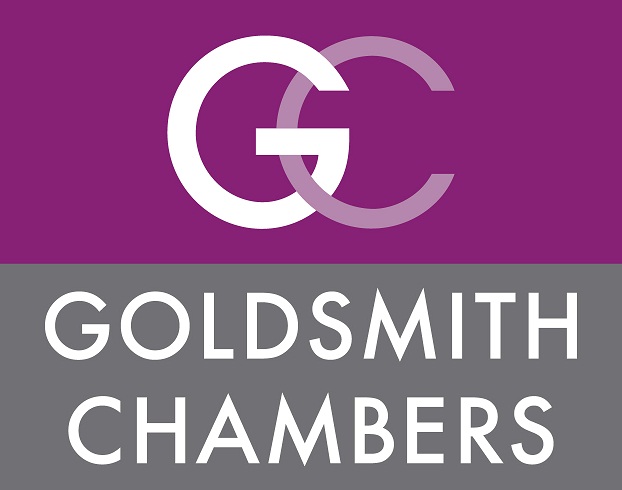 TenancyPupillageMini-PupillageThird SixEmployment vacancyWork experience16 - 2425 - 3435 - 4445 - 5455 - 6465+Prefer not to sayMaleFemalePrefer not to sayYesNoPrefer not to sayYes, limited a lotYes, limited a littleNoPrefer not to sayBangladeshiChineseIndianPakistaniAny other Asian background (write in)AfricanCaribbeanAny other Black / Caribbean / Black British (write in)White and AsianWhite and Black AfricanWhite and Black CaribbeanWhite and ChineseAny other Mixed / multiple ethnic background (write in)British / English / Welsh / Northern Irish / ScottishIrishGypsy or Irish TravellerAny other White background (write in)ArabAny other ethnic group (write in)No religion or beliefBuddhistChristian (all denominations)HinduJewishMuslimSikhAny other religion (write in)Prefer not to sayBisexualGay manGay woman/lesbianHeterosexual/straightOtherPrefer not to sayYesNoDid not attend UniversityPrefer not to sayUK State SchoolUK Independent/Fee-paying SchoolAttended school outside the UKPrefer not to sayYesNoPrefer not to sayNoYes, 1 - 19 hours a weekYes, 20 - 49 hours a weekYes, 50 or more hours a weekPrefer not to say